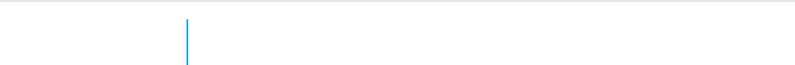 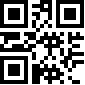 FRM.03.02.02/03Rev. Tar: 02/08/2012KareKod No: 177	4BÖLÜM 3: PAZAR BİLGİLERİ VE PAZARLAMA PLANIPazarın Büyüklüğü, Hedeflenen Pazar PayıDüğün, söz, nişan çekimleriyle ilgili Türkiye İstatistik Kurumu verilerine dayanarak Türkiye'de evlenme istatistikleri aşağıdaki gibidir ;2006	2007	2008	2009	2010	2011Türkiye	636.121	638.311	641.973	591.742	582.715	592.775İstanbul	96.629	100.535	107.963	100.406	104.055	105.860İşletmemiz , İstanbul'un en buyuk nüfusuna sahip olan Gaziosmanpaşa ilçesinde Yıldıztabya mahallesinde yer alacaktır. Dükkan G.O.Paşa ile Eyüp ilçesini bağlayan alibeyköy caddesi üzerinde Eyüp,Sakarya ve Esentepe mahallerinin birleştiği noktadadır ve bu diğer iki mahalle içinde hiç fotoğrafçı yoktur. Bu semtlerin merkeze ulaşım güzergahındaki ilk fotoğrafçıdır . Yıldıztabya mah 40.212 , Sakarya mah9024 , Esentepe ise 12.446 nufusa sahiptir.Bölgemizde yalnızca bir fotoğrafçı yer almaktadır.300 metre mesafe içerisinde 4’ü bayan 2’si erkek 6 kuaför , 2 ilköğretim okulu yer almaktadır. Hedeflenen pazar payı kısa vadede%50 si dir . Orta vadede gerek müşteri memnuniyeti gerekse mesafe açısından tercih sebebi olarak sürekliliği sağlamak, pazarı % 50 büyütmek ve bu pazar payının % 65 i hedeflenmektedir.Pazar ProfiliRakip AnaliziFRM.03.02.02/03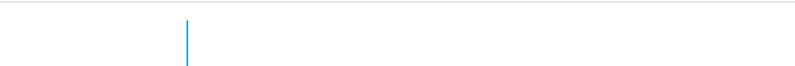 Rev. Tar: 02/08/2012KareKod No: 177	6FRM.03.02.02/03Rev. Tar: 02/08/2012KareKod No: 177	7Ürün/Hizmet TanımıÜrün/Hizmet Fiyatının Nasıl OluşturulduğuÜrün fiyatlarımız ürün çeşidine göre fiyatlandırılmaktadır.Fotoğraf Baskısı  : Baskı maliyeti temelli oluşturulmaktadır.Çerçeve ve Albümler : Piyasa ortalaması baz alınarak.Fotoğrafçılık Hizmeti : Piyasa standartlarına göre belirlenmektedir.Tür	Maliyet	Satış20.00 TLYer SeçimiFRM.03.02.02/03Rev. Tar: 02/08/2012KareKod No: 177	9BÖLÜM 5: YÖNETİM PLANIOrganizasyon ŞemasıGörev ve SorumluluklarYönetici (Girişimci)Görev ve Sorumluluklar:Firmanın belirtilen hedeflerine ulaşabilmesi, yönetsel kararların alınması, alacak ve ödemelerin yönetimi, bütçelendirme , pazarlama, müşteri ilişkilerinden sorumludur.Yetkiler:İşetmenin yönetsel faaliyetleri, idari faaliyetlerini, pazarlama faaliyetleri ve müşteri ilişkilerinde yetkilidir.İdari , Mali İşler & Satın Alma (Girişimci)Görev ve Sorumluluklar:İşletmenin her türlü idari işlerinden sorumludur. Üretim girdilerinin en ekonomik biçimde araştırmasını yaparak işletmeye uygun olan girdilerin pazardan temini. Müşteriler ve üretim, pazarlama bölümleri arası diyaloğu yönlendirme. Gerekli personelin temini ve işletmeye adaptasyonundan sorumludur.Yetkiler:İşletmenin her türlü ihtiyacını belirleme, bu doğrultuda harcama yapma. Pazarlama ve Satış (Girişimci)Görev ve Sorumluluklar:Pazarlama stratejilerini belirleme, uygulama, müşteri memnuniyetini sağlamak amacıyla periyodik ziyaretleri planlayarak gerçekleştirme, pazar araştırması yapma, hedef pazarda bağlantılar oluşturma.Müşteri talep ve beklentileri doğrultusunda teknik destek vermek, eğitim ve toplantılardüzenlemek. Yetkiler:İşletmenin tüm satış, pazarlama ve teknik destek faaliyetlerini belirleme.FRM.03.02.02/03Rev. Tar: 02/08/2012KareKod No: 177	13BÖLÜM 6: FİNANSAL PLANBaşlangıç Maliyetleri ve Diğer Başlangıç Giderleriİşletme GiderleriNakit ProjeksiyonlarıÜretim/Satış HedefleriKara Geçiş NoktasıFRM.03.02.02/03Rev. Tar: 02/08/2012KareKod No: 177	15GİRİŞİMCİ ADI SOYADI :İŞ FİKRİ:FOTOĞRAF STUDYOSUİŞLETMENİN ADI :YILDIZ FOTOĞRAF - OLCAY KURTULDUBÖLÜM 1: GENEL BİLGİLERBÖLÜM 1: GENEL BİLGİLERBÖLÜM 1: GENEL BİLGİLERBÖLÜM 1: GENEL BİLGİLERBÖLÜM 1: GENEL BİLGİLER1.1 Girişimci1.1 Girişimci1.1 Girişimci1.1 Girişimci1.1 Girişimci1983 İstanbul Bakırköy doğumludur. Ön lisans eğitimi Abant İzzet Baysal Üniversitesi işletmecilik bölümü , lisans eğitimi Anadolu Üniversitesi İşletme Fakültesidir.2003-2009 yılları arasında finans ve muhasebeci olarak çalışmıştır.2009 dan itibaren fotoğraf yarışmalarına katılmaktadır. Yurt içi ve yurtdışı yarışmalarda dereceleri bulunmaktadır.Dergi ve televizyonda fotoğrafçılık deneyimleri olmuştur. Tekstil ve internet üzerinden satış yapan firmalar için moda ve ürün fotoğrafları çekmektedir.Bekar olup , ailesiyle birlikte yaşamaktadır.1983 İstanbul Bakırköy doğumludur. Ön lisans eğitimi Abant İzzet Baysal Üniversitesi işletmecilik bölümü , lisans eğitimi Anadolu Üniversitesi İşletme Fakültesidir.2003-2009 yılları arasında finans ve muhasebeci olarak çalışmıştır.2009 dan itibaren fotoğraf yarışmalarına katılmaktadır. Yurt içi ve yurtdışı yarışmalarda dereceleri bulunmaktadır.Dergi ve televizyonda fotoğrafçılık deneyimleri olmuştur. Tekstil ve internet üzerinden satış yapan firmalar için moda ve ürün fotoğrafları çekmektedir.Bekar olup , ailesiyle birlikte yaşamaktadır.1983 İstanbul Bakırköy doğumludur. Ön lisans eğitimi Abant İzzet Baysal Üniversitesi işletmecilik bölümü , lisans eğitimi Anadolu Üniversitesi İşletme Fakültesidir.2003-2009 yılları arasında finans ve muhasebeci olarak çalışmıştır.2009 dan itibaren fotoğraf yarışmalarına katılmaktadır. Yurt içi ve yurtdışı yarışmalarda dereceleri bulunmaktadır.Dergi ve televizyonda fotoğrafçılık deneyimleri olmuştur. Tekstil ve internet üzerinden satış yapan firmalar için moda ve ürün fotoğrafları çekmektedir.Bekar olup , ailesiyle birlikte yaşamaktadır.1983 İstanbul Bakırköy doğumludur. Ön lisans eğitimi Abant İzzet Baysal Üniversitesi işletmecilik bölümü , lisans eğitimi Anadolu Üniversitesi İşletme Fakültesidir.2003-2009 yılları arasında finans ve muhasebeci olarak çalışmıştır.2009 dan itibaren fotoğraf yarışmalarına katılmaktadır. Yurt içi ve yurtdışı yarışmalarda dereceleri bulunmaktadır.Dergi ve televizyonda fotoğrafçılık deneyimleri olmuştur. Tekstil ve internet üzerinden satış yapan firmalar için moda ve ürün fotoğrafları çekmektedir.Bekar olup , ailesiyle birlikte yaşamaktadır.1983 İstanbul Bakırköy doğumludur. Ön lisans eğitimi Abant İzzet Baysal Üniversitesi işletmecilik bölümü , lisans eğitimi Anadolu Üniversitesi İşletme Fakültesidir.2003-2009 yılları arasında finans ve muhasebeci olarak çalışmıştır.2009 dan itibaren fotoğraf yarışmalarına katılmaktadır. Yurt içi ve yurtdışı yarışmalarda dereceleri bulunmaktadır.Dergi ve televizyonda fotoğrafçılık deneyimleri olmuştur. Tekstil ve internet üzerinden satış yapan firmalar için moda ve ürün fotoğrafları çekmektedir.Bekar olup , ailesiyle birlikte yaşamaktadır.1.2 İşletmenin Faaliyet Konusu1.2 İşletmenin Faaliyet Konusu1.2 İşletmenin Faaliyet Konusu1.2 İşletmenin Faaliyet Konusu1.2 İşletmenin Faaliyet KonusuFotoğraf stüdyosu , stüdyo fotoğrafçılığı ve dış mekan düğün fotoğrafçılığı, kişisel çekimler, vesikalık, biometrik , 360 derece sanal tur çekimleri , ürün çekimleri , fotoğraf ve baskı hizmetidir.Fotoğraf stüdyosu , stüdyo fotoğrafçılığı ve dış mekan düğün fotoğrafçılığı, kişisel çekimler, vesikalık, biometrik , 360 derece sanal tur çekimleri , ürün çekimleri , fotoğraf ve baskı hizmetidir.Fotoğraf stüdyosu , stüdyo fotoğrafçılığı ve dış mekan düğün fotoğrafçılığı, kişisel çekimler, vesikalık, biometrik , 360 derece sanal tur çekimleri , ürün çekimleri , fotoğraf ve baskı hizmetidir.Fotoğraf stüdyosu , stüdyo fotoğrafçılığı ve dış mekan düğün fotoğrafçılığı, kişisel çekimler, vesikalık, biometrik , 360 derece sanal tur çekimleri , ürün çekimleri , fotoğraf ve baskı hizmetidir.Fotoğraf stüdyosu , stüdyo fotoğrafçılığı ve dış mekan düğün fotoğrafçılığı, kişisel çekimler, vesikalık, biometrik , 360 derece sanal tur çekimleri , ürün çekimleri , fotoğraf ve baskı hizmetidir.1.3 İş Kurma Süreci1.3 İş Kurma Süreci1.3 İş Kurma Süreci1.3 İş Kurma Süreci1.3 İş Kurma Süreci1.Hafta2.Hafta3.Hafta4.Hafta5.HaftaYer Tespiti	XDekorasyonXXKuruluş işlemleriXFaaliyete BaşlangıçXBÖLÜM 2: GİRİŞİMCİYE / ORTAKLARINA VE İŞLETMEYE İLİŞKİN BİLGİLERBÖLÜM 2: GİRİŞİMCİYE / ORTAKLARINA VE İŞLETMEYE İLİŞKİN BİLGİLERBÖLÜM 2: GİRİŞİMCİYE / ORTAKLARINA VE İŞLETMEYE İLİŞKİN BİLGİLERBÖLÜM 2: GİRİŞİMCİYE / ORTAKLARINA VE İŞLETMEYE İLİŞKİN BİLGİLERBÖLÜM 2: GİRİŞİMCİYE / ORTAKLARINA VE İŞLETMEYE İLİŞKİN BİLGİLERBÖLÜM 2: GİRİŞİMCİYE / ORTAKLARINA VE İŞLETMEYE İLİŞKİN BİLGİLERBÖLÜM 2: GİRİŞİMCİYE / ORTAKLARINA VE İŞLETMEYE İLİŞKİN BİLGİLERBÖLÜM 2: GİRİŞİMCİYE / ORTAKLARINA VE İŞLETMEYE İLİŞKİN BİLGİLERBÖLÜM 2: GİRİŞİMCİYE / ORTAKLARINA VE İŞLETMEYE İLİŞKİN BİLGİLER2.1 Girişimci ve İşletme Ortaklarının Kişisel Bilgileri(Bu tablo girişimci ve her bir ortak için ayrı ayrı doldurulacaktır)2.1 Girişimci ve İşletme Ortaklarının Kişisel Bilgileri(Bu tablo girişimci ve her bir ortak için ayrı ayrı doldurulacaktır)2.1 Girişimci ve İşletme Ortaklarının Kişisel Bilgileri(Bu tablo girişimci ve her bir ortak için ayrı ayrı doldurulacaktır)2.1 Girişimci ve İşletme Ortaklarının Kişisel Bilgileri(Bu tablo girişimci ve her bir ortak için ayrı ayrı doldurulacaktır)2.1 Girişimci ve İşletme Ortaklarının Kişisel Bilgileri(Bu tablo girişimci ve her bir ortak için ayrı ayrı doldurulacaktır)2.1 Girişimci ve İşletme Ortaklarının Kişisel Bilgileri(Bu tablo girişimci ve her bir ortak için ayrı ayrı doldurulacaktır)2.1 Girişimci ve İşletme Ortaklarının Kişisel Bilgileri(Bu tablo girişimci ve her bir ortak için ayrı ayrı doldurulacaktır)2.1 Girişimci ve İşletme Ortaklarının Kişisel Bilgileri(Bu tablo girişimci ve her bir ortak için ayrı ayrı doldurulacaktır)2.1 Girişimci ve İşletme Ortaklarının Kişisel Bilgileri(Bu tablo girişimci ve her bir ortak için ayrı ayrı doldurulacaktır)Adı SoyadıAdı SoyadıAdı SoyadıOLCAY KURTULDUOLCAY KURTULDUOLCAY KURTULDUOLCAY KURTULDUOLCAY KURTULDUOLCAY KURTULDUAdresiAdresiAdresiBAĞLARBAŞI MAH.AKSU SOKAK.NO 17 D.4GAZİOSMANPAŞA / İSTANBULBAĞLARBAŞI MAH.AKSU SOKAK.NO 17 D.4GAZİOSMANPAŞA / İSTANBULBAĞLARBAŞI MAH.AKSU SOKAK.NO 17 D.4GAZİOSMANPAŞA / İSTANBULBAĞLARBAŞI MAH.AKSU SOKAK.NO 17 D.4GAZİOSMANPAŞA / İSTANBULBAĞLARBAŞI MAH.AKSU SOKAK.NO 17 D.4GAZİOSMANPAŞA / İSTANBULBAĞLARBAŞI MAH.AKSU SOKAK.NO 17 D.4GAZİOSMANPAŞA / İSTANBULTelefonuTelefonuTelefonu212625904721262590472126259047212625904721262590472126259047FaksıFaksıFaksı536429435953642943595364294359536429435953642943595364294359E-Posta AdresiE-Posta AdresiE-Posta Adresiinfo@olcaykurtuldu.cominfo@olcaykurtuldu.cominfo@olcaykurtuldu.cominfo@olcaykurtuldu.cominfo@olcaykurtuldu.cominfo@olcaykurtuldu.comDoğum TarihiDoğum TarihiDoğum Tarihi27.11.198327.11.198327.11.198327.11.198327.11.198327.11.1983En Son Mezun Olduğunuz Eğitim KurumuEn Son Mezun Olduğunuz Eğitim KurumuEn Son Mezun Olduğunuz Eğitim Kurumu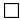 İlköğretimİlköğretimİlköğretimİlköğretimİlköğretimEn Son Mezun Olduğunuz Eğitim KurumuEn Son Mezun Olduğunuz Eğitim KurumuEn Son Mezun Olduğunuz Eğitim KurumuOrtaöğretimOrtaöğretimOrtaöğretimOrtaöğretimOrtaöğretimEn Son Mezun Olduğunuz Eğitim KurumuEn Son Mezun Olduğunuz Eğitim KurumuEn Son Mezun Olduğunuz Eğitim Kurumu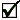 LisansLisansLisansLisansLisansEn Son Mezun Olduğunuz Eğitim KurumuEn Son Mezun Olduğunuz Eğitim KurumuEn Son Mezun Olduğunuz Eğitim KurumuYüksek LisansYüksek LisansYüksek LisansYüksek LisansYüksek LisansEn Son Mezun Olduğunuz Eğitim KurumuEn Son Mezun Olduğunuz Eğitim KurumuEn Son Mezun Olduğunuz Eğitim KurumuDiğer:Diğer:Diğer:Diğer:Diğer:Eğitim Kurumunun AdıEğitim Kurumunun AdıEğitim Kurumunun AdıANADOLU ÜNİVERSİTESİANADOLU ÜNİVERSİTESİANADOLU ÜNİVERSİTESİANADOLU ÜNİVERSİTESİANADOLU ÜNİVERSİTESİANADOLU ÜNİVERSİTESİBölümüBölümüBölümüİŞLETMEİŞLETMEİŞLETMEİŞLETMEİŞLETMEİŞLETMEMezuniyet TarihiMezuniyet TarihiMezuniyet Tarihi26.09.200926.09.200926.09.200926.09.200926.09.200926.09.2009Katıldığınız Kurs,Seminer v.b. ProgramlarKatıldığınız Kurs,Seminer v.b. ProgramlarKatıldığınız Kurs,Seminer v.b. ProgramlarKatıldığınız Kurs,Seminer v.b. ProgramlarKatıldığınız Kurs,Seminer v.b. ProgramlarKatıldığınız Kurs,Seminer v.b. ProgramlarKatıldığınız Kurs,Seminer v.b. ProgramlarKatıldığınız Kurs,Seminer v.b. ProgramlarYılYılProgramın Adı ve KonusuProgramın Adı ve KonusuProgramın Adı ve KonusuProgramın Adı ve KonusuSüresiAldığınız BelgeBildiği Yabancı Diller ve Dereceleri (Temel,Orta,İyi)Bildiği Yabancı Diller ve Dereceleri (Temel,Orta,İyi)Bildiği Yabancı Diller ve Dereceleri (Temel,Orta,İyi)Bildiği Yabancı Diller ve Dereceleri (Temel,Orta,İyi)Bildiği Yabancı Diller ve Dereceleri (Temel,Orta,İyi)Bildiği Yabancı Diller ve Dereceleri (Temel,Orta,İyi)Bildiği Yabancı Diller ve Dereceleri (Temel,Orta,İyi)Bildiği Yabancı Diller ve Dereceleri (Temel,Orta,İyi)İngilizceİngilizceİngilizceİngilizceİngilizceAzAzAzİş Deneyimiİş Deneyimiİş Deneyimiİş Deneyimiİş Deneyimiİş Deneyimiİş Deneyimiİş DeneyimiDönemiİşyeri Adıİşyeri Adıİşyeri Adıİşyeri Adıİşyeri AdıGöreviÇalışma Süresi8/1/2003 - 7/1/2011İBOCAN TEKSTİLİBOCAN TEKSTİLİBOCAN TEKSTİLİBOCAN TEKSTİLİBOCAN TEKSTİLMUHASEBE-FİNANS7 Yıl 11 AyDiğer NitelikleriDiğer NitelikleriDiğer Nitelikleri2.2 Girişimci ve İşletme Ortaklarına İlişkin Bilgi Tablosu2.2 Girişimci ve İşletme Ortaklarına İlişkin Bilgi Tablosu2.2 Girişimci ve İşletme Ortaklarına İlişkin Bilgi Tablosu2.2 Girişimci ve İşletme Ortaklarına İlişkin Bilgi Tablosu2.2 Girişimci ve İşletme Ortaklarına İlişkin Bilgi Tablosu2.2 Girişimci ve İşletme Ortaklarına İlişkin Bilgi Tablosu2.2 Girişimci ve İşletme Ortaklarına İlişkin Bilgi Tablosu2.2 Girişimci ve İşletme Ortaklarına İlişkin Bilgi Tablosu2.2 Girişimci ve İşletme Ortaklarına İlişkin Bilgi Tablosu2.2 Girişimci ve İşletme Ortaklarına İlişkin Bilgi TablosuSıraNoGirişimci/ Ortağın Adı SoyadıT.C. KimlikNumarasıKuru cu Orta klık PayıBaşvu ru Esnas ındak i Ortak lık PayıCin siye ti (K/E)Özürlü Statüsü nde mi?Sahip Olduğu Mesleki Yeterlilik BelgesiKatıldığı Girişimcilik Eğitimi / Danışmanlık Programı/İŞGEM AdıGirişimcilik Eğitimi / Danışmanlık Programı Belge Tarihi1OLCAY KURTULDU47923262948100100Erk ekHayırİŞKUR UYGULAMALI GİRİŞİMCİLİK EĞİTİMİ PROGRAMI25.09.2012Fotoğrafta etkin ve saygın bir kurum olmak . Fotoğrafçılık alanında aranan ve tercih edilen bir kurum olmaktır.Kısa Vadeli HedefleriGerekli olan ekipman ve teknolojiyi bünyemizde barındırmak , hizmet kalitesi ve hız açısından en 2 kişiyi istihdam etmektir. İşletmemize daimi müşteri portfolyosu oluşturarak sürekliliği sağlamak.Orta ve Uzun Vadeli HedefleriFotoğrafta etkin ve saygın bir kurum olmak . Fotoğrafçılık alanında aranan ve tercih edilen bir kurum olmaktır.Kısa Vadeli HedefleriGerekli olan ekipman ve teknolojiyi bünyemizde barındırmak , hizmet kalitesi ve hız açısından en 2 kişiyi istihdam etmektir. İşletmemize daimi müşteri portfolyosu oluşturarak sürekliliği sağlamak.Orta ve Uzun Vadeli HedefleriFotoğrafta etkin ve saygın bir kurum olmak . Fotoğrafçılık alanında aranan ve tercih edilen bir kurum olmaktır.Kısa Vadeli HedefleriGerekli olan ekipman ve teknolojiyi bünyemizde barındırmak , hizmet kalitesi ve hız açısından en 2 kişiyi istihdam etmektir. İşletmemize daimi müşteri portfolyosu oluşturarak sürekliliği sağlamak.Orta ve Uzun Vadeli Hedefleriİşletmeyi daha da güçlendirmek için AR-GE çalışmaları yaparak yeni hizmetler geliştirmekMakine ve eleman kapasitesi arttırmak, Baskı makinesini bünyemizde bulundurmak,2. Bir şube açmakMarka bilinirliği ve değerini arttırmakYıl yaklaşık Brüt 57.072 satış yapmakYıl % 10 lik büyümeYıl % 20 lik büyümeYıl % 10 lik büyümeYıl % 10 lik büyümeYıl % 20 lik büyümeYıl % 10 lik büyümeYıl % 15 lik büyümeYıl % 15 lik büyümeYıl % 15 lik büyümeSosyal çevremiz olan muhit olması ,Fotoğrafçılık sektörüne uygun bir pazar olarak öngörülmesi , (Bölgede bir fotoğrafçı yer almaktadır.)Kira bedellerinin cazip olması ,Şu anki ikametimize yakın olması tercih sebebimizdir.Müşteriye Ulaşım KanallarıAğızdan ağıza yayılma,Duyuru ve ilanlar,İş ortaklığı yaptığımız yerlerdeki broşürler (kuaförler)Vitrinimiz de yer alan görüntüleme sistemi Cadde üzerinde yer alacak olan ayaklı tabelamız Web sitemiz ( www.yildizfotograf.com )Sosyal paylaşım ve yerel medya kanallarıE-ticaret sitemiz ( shop.yildizfotograf.com )Ürün/Hizmet Tanıtım PlanıSosyal çevremiz olan muhit olması ,Fotoğrafçılık sektörüne uygun bir pazar olarak öngörülmesi , (Bölgede bir fotoğrafçı yer almaktadır.)Kira bedellerinin cazip olması ,Şu anki ikametimize yakın olması tercih sebebimizdir.Müşteriye Ulaşım KanallarıAğızdan ağıza yayılma,Duyuru ve ilanlar,İş ortaklığı yaptığımız yerlerdeki broşürler (kuaförler)Vitrinimiz de yer alan görüntüleme sistemi Cadde üzerinde yer alacak olan ayaklı tabelamız Web sitemiz ( www.yildizfotograf.com )Sosyal paylaşım ve yerel medya kanallarıE-ticaret sitemiz ( shop.yildizfotograf.com )Ürün/Hizmet Tanıtım PlanıSosyal çevremiz olan muhit olması ,Fotoğrafçılık sektörüne uygun bir pazar olarak öngörülmesi , (Bölgede bir fotoğrafçı yer almaktadır.)Kira bedellerinin cazip olması ,Şu anki ikametimize yakın olması tercih sebebimizdir.Müşteriye Ulaşım KanallarıAğızdan ağıza yayılma,Duyuru ve ilanlar,İş ortaklığı yaptığımız yerlerdeki broşürler (kuaförler)Vitrinimiz de yer alan görüntüleme sistemi Cadde üzerinde yer alacak olan ayaklı tabelamız Web sitemiz ( www.yildizfotograf.com )Sosyal paylaşım ve yerel medya kanallarıE-ticaret sitemiz ( shop.yildizfotograf.com )Ürün/Hizmet Tanıtım PlanıStüdyomuzda yer alan albüm standımız ile müşterilerimizi albüm tercihlerini görerek yapabilmesi imkanımevcuttur.EK (4)İstenilen baskı seçenekleri ile ilgili her ebatı birebir olarak görüp karar verebileceği fotoğraf baskı ebatları bankonun önünde yer alacaktır.Yakın çevremizde yer alan kuaförlere el ilanı,broşür ve örnek albüm bırakılması(EK5)(EK6)(EK7)(EK8)Sosyal paylaşım ağlarında yer alan potansiyel müşteri kitlemizin takip ettiği alanlara çekimlerimizden örnekler yer alacaktır.(EK9)Studyomuzun Fotoğrafları Ek (10-11-12-13-14-15)NACE Kodu: (NACE Kodları www.kosgeb.gov.tr' den temin edilerek yazılmalıdır.)74.20Üretim/Hizmet Sunum Sürecinin AşamalarıMüşterimizin talebi ,Fiyat ve çeşitliliklerle bilgilendirme,Hizmete karar verilmesi, Hizmetin gerçekleştirilmesi, Teslimatİş Akış ŞemasıDüğün,Söz,Nişan,Sünnet vb Dış Çekimlerde İş Akış Şeması gösteren tablo (EK16) Özet olarak ise ;Fotoğraf Çekimi > Bilgisayara Aktarma > Müşterinin Seçimi > Düzenleme > Müşteri Okeyi > Baskı >TeslimatÜretim/Hizmet Sunum Teknikleri, Standartlar, SpesifikasyonlarVesikalık fotoğraflar kullanım alanına göre uygun duruş ve fonda çekilerek müşterinin beğendiği fotoğrafdüzenlenip istenilen standart ölçülere getirilerek teslim edilir.Vesikalık fotoğraf standartlara göre 4,5 cm – 6 cm ebatında basılmaktadır . 15X15 Ebatına 6 Adet yerleştirmesiyle suretiyle bastırılı, Acele vesikalık olarak ise 10x15 ölüçülerinde 4 Adet fotoğraf olarak basılmaktadır. Örnek EK(25 -26)Pasaport ve vize fotoğrafları başvuru yapılacak konsolosluğun kriterlerine göre hazırlanmaktadır.Hukuki GereksinimlerNACE Kodu: (NACE Kodları www.kosgeb.gov.tr' den temin edilerek yazılmalıdır.)74.20Üretim/Hizmet Sunum Sürecinin AşamalarıMüşterimizin talebi ,Fiyat ve çeşitliliklerle bilgilendirme,Hizmete karar verilmesi, Hizmetin gerçekleştirilmesi, Teslimatİş Akış ŞemasıDüğün,Söz,Nişan,Sünnet vb Dış Çekimlerde İş Akış Şeması gösteren tablo (EK16) Özet olarak ise ;Fotoğraf Çekimi > Bilgisayara Aktarma > Müşterinin Seçimi > Düzenleme > Müşteri Okeyi > Baskı >TeslimatÜretim/Hizmet Sunum Teknikleri, Standartlar, SpesifikasyonlarVesikalık fotoğraflar kullanım alanına göre uygun duruş ve fonda çekilerek müşterinin beğendiği fotoğrafdüzenlenip istenilen standart ölçülere getirilerek teslim edilir.Vesikalık fotoğraf standartlara göre 4,5 cm – 6 cm ebatında basılmaktadır . 15X15 Ebatına 6 Adet yerleştirmesiyle suretiyle bastırılı, Acele vesikalık olarak ise 10x15 ölüçülerinde 4 Adet fotoğraf olarak basılmaktadır. Örnek EK(25 -26)Pasaport ve vize fotoğrafları başvuru yapılacak konsolosluğun kriterlerine göre hazırlanmaktadır.Hukuki GereksinimlerNACE Kodu: (NACE Kodları www.kosgeb.gov.tr' den temin edilerek yazılmalıdır.)74.20Üretim/Hizmet Sunum Sürecinin AşamalarıMüşterimizin talebi ,Fiyat ve çeşitliliklerle bilgilendirme,Hizmete karar verilmesi, Hizmetin gerçekleştirilmesi, Teslimatİş Akış ŞemasıDüğün,Söz,Nişan,Sünnet vb Dış Çekimlerde İş Akış Şeması gösteren tablo (EK16) Özet olarak ise ;Fotoğraf Çekimi > Bilgisayara Aktarma > Müşterinin Seçimi > Düzenleme > Müşteri Okeyi > Baskı >TeslimatÜretim/Hizmet Sunum Teknikleri, Standartlar, SpesifikasyonlarVesikalık fotoğraflar kullanım alanına göre uygun duruş ve fonda çekilerek müşterinin beğendiği fotoğrafdüzenlenip istenilen standart ölçülere getirilerek teslim edilir.Vesikalık fotoğraf standartlara göre 4,5 cm – 6 cm ebatında basılmaktadır . 15X15 Ebatına 6 Adet yerleştirmesiyle suretiyle bastırılı, Acele vesikalık olarak ise 10x15 ölüçülerinde 4 Adet fotoğraf olarak basılmaktadır. Örnek EK(25 -26)Pasaport ve vize fotoğrafları başvuru yapılacak konsolosluğun kriterlerine göre hazırlanmaktadır.Hukuki GereksinimlerİKAMETGAHNUFUS SURETİNOTER İMZA BEYANNAMESİNOTER NÜFUS SURETİ TASTİKVERGİ DAİRESİ KAYIT VE HESAP NOİŞLETME DEFTERİ TASTİKKAŞE YAPIMIYOKLAMA TUTANAĞI ve VERGİ LEVHASIFATURA VE İRSALİYEYAZAR KASAYAZAR KASA RUHSAT TASTİK ve LEVHASIÇALIŞMA RUHSATIESNAF SİCİL TASTİKESNAF SİCİL GAZETESİİLGİLİ ODA KAYDIFAALİYET BELGESİBAĞKUR VE SGK İŞLEMLERİdetaylı tablo olarak EK(25)5.3 Görev Tanımlarına Göre Alınacak Personel Nitelikleri5.3 Görev Tanımlarına Göre Alınacak Personel Nitelikleri5.3 Görev Tanımlarına Göre Alınacak Personel NitelikleriKarşılama ve Sekreterlik :Reklam, halkla ilişkiler , pazarlama alanında bilgi sahibi ve deneyimli , müşterilere karşı güler yüzlü , diksiyonu iyi , müşteri talep ihtiyaçlarını doğru algılayıp doğru birimlere yönlendirebilen, idare edebilen ,panik Ortamı yönetebilen,çözümler üretebilen, tercihen ön muhasebe bilgisi olan.Studyo :Studyo fotoğrafçılığı konusunda yeterli , bilgi , beceri ve deneyime sahip olmasıRütuş ve Montaj :Fotoğraf ve video rütuş ve montaj programlarına , bilgisayarlar ve fotoğrafçı için gereken teknik ekipmanlar hakkında bilgili.Baskı ve Teslimat :Baskı teknikleri , makinaları  hakkında bilgili , müşterilere karşı güleryüzlü , diksiyonu düzgün olmalıdır.Başabaş noktası ,toplam gelirlerin toplam giderlere eşit olduğu faaliyet düzeyi ( satış hacmi ) olarak tanımlanır. Diğer bir deyişle başabaş noktası , kar ya da zararın sıfır olduğu noktadır. Başabaş noktası hesaplamak için çeşitli teknikler , yaklaşımlar kullanılabilir burada kara geçiş noktasının hesaplanmasında 2 farklı yaklaşım ele alınmıştır;Başabaş Noktasının Miktar Olarak HesaplanmasıBu varsayımda işletmenin tek çeşit mal veya hizmet ürettiği kabul edilir ve tek kalem mal ürettiği takdirde işletmenin sabit maliyetlerini karşılayacak üretim adetleri başabaş noktası verir.Bizim işletmemizde bir çok çeşit hizmet mevcut olduğundan dolayı başabaş formülünden daha doğrusu Başabaş Noktası Miktar Olarak Hesaplanması ndan belirleyici bir sonuç elde edilemez.Başabaş noktası ( miktar ) = Toplam Yıllık Sabit Giderler / (Birim Katkı Oranı ) Birim Katkı Oranı = ( Birim Satış Fiyatı – Birim Değişken Giderler )Bu nedenle literatürde bilinen 2.yöntem ile başa baş hesaplaması yapacağız.Başabaş Noktasının Satış Değeri Olarak HesaplanmasıBaşabaş noktasının birim olarak hesaplanabileceği gibi satış değeri cinsinden hesaplanabilir. İşletmenin ilk yıl ki toplam sabit işletme giderleri : 16.973 TLİşletmenin ilk yıl ki toplam değişken giderleri	: 24.364 TLİşletmenin ilk yıl ki toplam satışları	: 57.072 TLBaşabaş Noktası Satış Tutarı = Toplam Sabit Giderler / ( Toplam Satış Tutarı - Toplam Değişken Gid. /Toplam Sat.)Başabaş Noktası Satış Tutarı ; 29.616 TLBu hesaplamalara göre işletmenin sabit maliyetlerini sıfırlaması için yapması gereken satış tutarı 29.616 TL olup işletme pazarda ki rekabet koşulları ve piyasa şartlarını göz önünde bulundurarak ilk yıl için satış miktarlarını belirlerken ihtiyatlı davranmıştır. Ancak tahmin edilen en az satış miktarlarının gerçekleşmesi durumunda dahi başa baş noktasındaki satış tutarı hedeflenen satış tutarının altındadır. Bu da işletmenin satışlarının işletmenin sürekliliğinin sağlanabileceği göstermektedir.6.6 Özkaynak ve/veya Diğer Kaynaklardan Sağlanacak FinansmanBaşabaş noktası ,toplam gelirlerin toplam giderlere eşit olduğu faaliyet düzeyi ( satış hacmi ) olarak tanımlanır. Diğer bir deyişle başabaş noktası , kar ya da zararın sıfır olduğu noktadır. Başabaş noktası hesaplamak için çeşitli teknikler , yaklaşımlar kullanılabilir burada kara geçiş noktasının hesaplanmasında 2 farklı yaklaşım ele alınmıştır;Başabaş Noktasının Miktar Olarak HesaplanmasıBu varsayımda işletmenin tek çeşit mal veya hizmet ürettiği kabul edilir ve tek kalem mal ürettiği takdirde işletmenin sabit maliyetlerini karşılayacak üretim adetleri başabaş noktası verir.Bizim işletmemizde bir çok çeşit hizmet mevcut olduğundan dolayı başabaş formülünden daha doğrusu Başabaş Noktası Miktar Olarak Hesaplanması ndan belirleyici bir sonuç elde edilemez.Başabaş noktası ( miktar ) = Toplam Yıllık Sabit Giderler / (Birim Katkı Oranı ) Birim Katkı Oranı = ( Birim Satış Fiyatı – Birim Değişken Giderler )Bu nedenle literatürde bilinen 2.yöntem ile başa baş hesaplaması yapacağız.Başabaş Noktasının Satış Değeri Olarak HesaplanmasıBaşabaş noktasının birim olarak hesaplanabileceği gibi satış değeri cinsinden hesaplanabilir. İşletmenin ilk yıl ki toplam sabit işletme giderleri : 16.973 TLİşletmenin ilk yıl ki toplam değişken giderleri	: 24.364 TLİşletmenin ilk yıl ki toplam satışları	: 57.072 TLBaşabaş Noktası Satış Tutarı = Toplam Sabit Giderler / ( Toplam Satış Tutarı - Toplam Değişken Gid. /Toplam Sat.)Başabaş Noktası Satış Tutarı ; 29.616 TLBu hesaplamalara göre işletmenin sabit maliyetlerini sıfırlaması için yapması gereken satış tutarı 29.616 TL olup işletme pazarda ki rekabet koşulları ve piyasa şartlarını göz önünde bulundurarak ilk yıl için satış miktarlarını belirlerken ihtiyatlı davranmıştır. Ancak tahmin edilen en az satış miktarlarının gerçekleşmesi durumunda dahi başa baş noktasındaki satış tutarı hedeflenen satış tutarının altındadır. Bu da işletmenin satışlarının işletmenin sürekliliğinin sağlanabileceği göstermektedir.6.6 Özkaynak ve/veya Diğer Kaynaklardan Sağlanacak FinansmanBaşabaş noktası ,toplam gelirlerin toplam giderlere eşit olduğu faaliyet düzeyi ( satış hacmi ) olarak tanımlanır. Diğer bir deyişle başabaş noktası , kar ya da zararın sıfır olduğu noktadır. Başabaş noktası hesaplamak için çeşitli teknikler , yaklaşımlar kullanılabilir burada kara geçiş noktasının hesaplanmasında 2 farklı yaklaşım ele alınmıştır;Başabaş Noktasının Miktar Olarak HesaplanmasıBu varsayımda işletmenin tek çeşit mal veya hizmet ürettiği kabul edilir ve tek kalem mal ürettiği takdirde işletmenin sabit maliyetlerini karşılayacak üretim adetleri başabaş noktası verir.Bizim işletmemizde bir çok çeşit hizmet mevcut olduğundan dolayı başabaş formülünden daha doğrusu Başabaş Noktası Miktar Olarak Hesaplanması ndan belirleyici bir sonuç elde edilemez.Başabaş noktası ( miktar ) = Toplam Yıllık Sabit Giderler / (Birim Katkı Oranı ) Birim Katkı Oranı = ( Birim Satış Fiyatı – Birim Değişken Giderler )Bu nedenle literatürde bilinen 2.yöntem ile başa baş hesaplaması yapacağız.Başabaş Noktasının Satış Değeri Olarak HesaplanmasıBaşabaş noktasının birim olarak hesaplanabileceği gibi satış değeri cinsinden hesaplanabilir. İşletmenin ilk yıl ki toplam sabit işletme giderleri : 16.973 TLİşletmenin ilk yıl ki toplam değişken giderleri	: 24.364 TLİşletmenin ilk yıl ki toplam satışları	: 57.072 TLBaşabaş Noktası Satış Tutarı = Toplam Sabit Giderler / ( Toplam Satış Tutarı - Toplam Değişken Gid. /Toplam Sat.)Başabaş Noktası Satış Tutarı ; 29.616 TLBu hesaplamalara göre işletmenin sabit maliyetlerini sıfırlaması için yapması gereken satış tutarı 29.616 TL olup işletme pazarda ki rekabet koşulları ve piyasa şartlarını göz önünde bulundurarak ilk yıl için satış miktarlarını belirlerken ihtiyatlı davranmıştır. Ancak tahmin edilen en az satış miktarlarının gerçekleşmesi durumunda dahi başa baş noktasındaki satış tutarı hedeflenen satış tutarının altındadır. Bu da işletmenin satışlarının işletmenin sürekliliğinin sağlanabileceği göstermektedir.6.6 Özkaynak ve/veya Diğer Kaynaklardan Sağlanacak Finansmanİşletmenin Finansal Kaynakları Özsermayesi ve KOSGEB desteklerinden oluşmaktadır. Başlangıç Finansman ihtiyacı ve finansman kaynakları gösteren Tablo EK (24)BÖLÜM 7: KOSGEB’DEN TALEP EDİLEN DESTEKLERİŞLETME KURULUŞ DESTEĞİ:BÖLÜM 7: KOSGEB’DEN TALEP EDİLEN DESTEKLERİŞLETME KURULUŞ DESTEĞİ:BÖLÜM 7: KOSGEB’DEN TALEP EDİLEN DESTEKLERİŞLETME KURULUŞ DESTEĞİ:BÖLÜM 7: KOSGEB’DEN TALEP EDİLEN DESTEKLERİŞLETME KURULUŞ DESTEĞİ:BÖLÜM 7: KOSGEB’DEN TALEP EDİLEN DESTEKLERİŞLETME KURULUŞ DESTEĞİ:GİDER TÜRÜGİDER TÜRÜBEDELİ (TL.-KDV HARİÇ)BEDELİ (TL.-KDV HARİÇ)BEDELİ (TL.-KDV HARİÇ)NOTER İMZA BEYANNAMESİNOTER İMZA BEYANNAMESİ46.2646.2646.26NOTER NÜFUS SURETİ TASTİKNOTER NÜFUS SURETİ TASTİK23.9323.9323.93NOTER DEFTER TASTİKNOTER DEFTER TASTİK39.9539.9539.95BELEDİYE ÇALIŞMA RUHSAT HARÇLARIBELEDİYE ÇALIŞMA RUHSAT HARÇLARI487487487ESNAF VE SANATKARLAR SİCİL TASTİKESNAF VE SANATKARLAR SİCİL TASTİK435.3435.3435.3FAALİYET BELGESİFAALİYET BELGESİ151515SİCİL GAZETESİSİCİL GAZETESİ242424YAZAR KASAYAZAR KASA311.11311.11311.11TOPLAMTOPLAM1382.551382.551382.55KURULUŞ DÖNEMİ MAKİNE, TEÇHİZAT, YAZILIM VE OFİS DONANIM DESTEĞİ:KURULUŞ DÖNEMİ MAKİNE, TEÇHİZAT, YAZILIM VE OFİS DONANIM DESTEĞİ:KURULUŞ DÖNEMİ MAKİNE, TEÇHİZAT, YAZILIM VE OFİS DONANIM DESTEĞİ:KURULUŞ DÖNEMİ MAKİNE, TEÇHİZAT, YAZILIM VE OFİS DONANIM DESTEĞİ:KURULUŞ DÖNEMİ MAKİNE, TEÇHİZAT, YAZILIM VE OFİS DONANIM DESTEĞİ:GİDER TÜRÜMAKİNE-TEÇHİZATIN YAŞIMAKİNE-TEÇHİZATIN YAŞIMİKTARITAHMİNİ BEDEL (TL.-KDV HARİÇ)STUDYO FLASH1131155FLASH SOFT BOX112200FLASH TETİKLEYİCİ11162FLASH BOOM STAND AYAK111230FLASH LIGHT STAND AYAK11280FON PERDESİ111170FON PERDESİ ASKISI11170BALIKGÖZÜ SAMYANG LENS 8MM111470FOTOĞRAF MAKİNESİ 1100D+18-55 LENS KİT111940HP DİZÜSTÜ BİLGİSAYAR1111250EPSON FOTOĞRAF YAZICISI111220FLASH ŞEMSİYESİ11260CANON TERMAL FOTOĞRAF YAZICISI001135.59FOTOĞRAF MAKİNESİ0017000TERMAL YAZICI0012902.4LENS - OBJEKTİF001950LENS - OBJEKTİF0011950BİLGİSAYAR0015272TOPLAMTOPLAMTOPLAMTOPLAM23116.99İŞLETME GİDERLERİ DESTEĞİ:İŞLETME GİDERLERİ DESTEĞİ:İŞLETME GİDERLERİ DESTEĞİ:İŞLETME GİDERLERİ DESTEĞİ:İŞLETME GİDERLERİ DESTEĞİ:GİDER TÜRÜGİDER TÜRÜTAHMİNİ TUTAR (TL.-KDV HARİÇ)TAHMİNİ TUTAR (TL.-KDV HARİÇ)TAHMİNİ TUTAR (TL.-KDV HARİÇ)KİRA GİDERİKİRA GİDERİ120001200012000ELEKTRİKELEKTRİK168016801680TELEFONTELEFON960960960İNTERNETİNTERNET117611761176TOPLAMTOPLAM158161581615816SABİT YATIRIM DESTEĞİ(Geri Ödemeli Destek) :SABİT YATIRIM DESTEĞİ(Geri Ödemeli Destek) :SABİT YATIRIM DESTEĞİ(Geri Ödemeli Destek) :SABİT YATIRIM DESTEĞİ(Geri Ödemeli Destek) :SABİT YATIRIM DESTEĞİ(Geri Ödemeli Destek) :GİDER TÜRÜMAKİNE-TEÇHİZATIN YAŞIMAKİNE-TEÇHİZATIN YAŞIMİKTARITAHMİNİ BEDEL (TL.-KDV HARİÇ)TOPLAMTOPLAMTOPLAMTOPLAM